PO Box 429 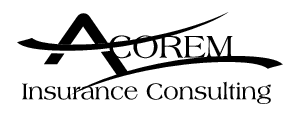 Little Elm, TX 75068                                                 customer@acorementerprisesllc.com     972-559-9370  Adverse Lien SearchSubject InformationParty Name: Dob: *Alias: Parent(s)/Guardian(s) Name(s) if applicable: City/County of Loss:               Date of Loss: City/County of the Party’s residence: Provider(s) InformationProvider 1:  Type:TIN: Provider 1 address:Provider 1 address:Provider 1 address:Provider 2: Type: TIN: Provider 2 address: Provider 2 address: Provider 2 address: Provider 3: Type: TIN: Provider 3 address: Provider 3 address: Provider 3 address: Provider 4: Type: TIN: Provider 4 address: Provider 4 address: Provider 4 address: Provider 5: Type: TIN: Provider 5 address: Provider 5 address: Provider 5 address: Provider 6:  Type: TIN:  Provider 6 address: Provider 6 address: Provider 6 address: Provider 7:  Type: TIN: Provider 7 address: Provider 7 address: Provider 7 address: Child Support Lien search only?     Yes    NoChild Support Lien search only?     Yes    NoChild Support Lien search only?     Yes    No* Alias: Any additional or alternate spellings from any bills received eg. Bill instead of William. Also, for a child support lien, an ssn may be needed. If it is, I will phone you, do not send electronically.* Alias: Any additional or alternate spellings from any bills received eg. Bill instead of William. Also, for a child support lien, an ssn may be needed. If it is, I will phone you, do not send electronically.* Alias: Any additional or alternate spellings from any bills received eg. Bill instead of William. Also, for a child support lien, an ssn may be needed. If it is, I will phone you, do not send electronically.Additional Information: Additional Information: Additional Information: 